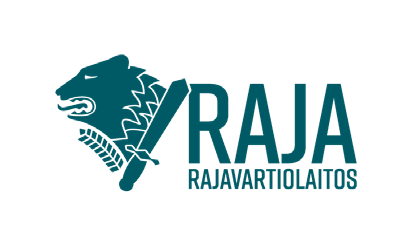 TARKASTUSOIKEUDEN KÄYTTÄMINEN MUU VAATIMUS KIRJALLINEN TODISTUS VIRANOMAISEN PÄÄTÖS JA MERKINNÄTTARKASTUSOIKEUSMUU VAATIMUS PYYNTÖ TIETOSUOJAVALTUUTETULLE VALITUSOSOITUSRajavartiolaitoksen esikunnan päätöksestä saa hakea muutosta valittamalla Helsingin hallinto-oikeuteen siten kuin laissa oikeudenkäynnistä hallintoasioissa (808/2019) säädetään. Valituskirjelmä on toimitettava Helsingin hallinto-oikeuteen 30 päivän kuluessa päätöksen tiedoksisaannista ennen virka-ajan päättymistä. Valitusaikaa laskettaessa tiedoksisaantipäivää ei oteta lukuun. Valituksen voi toimittaa henkilökohtaisesti, postitse maksettuna postilähetyksenä, sähköisellä tiedonsiirtomenetelmällä taikka asiamiestä tai lähettiä käyttäen. Valituskirjelmän lähettäminen postitse tai sähköisesti tapahtuu lähettäjän omalla vastuulla.Valituksen voi tehdä myös hallinto- ja erityistuomioistuinten asiointipalvelussa osoitteessa https://asiointi2.oikeus.fi/hallintotuomioistuimetVastaanottajan katsotaan saaneen tavallisesta tiedoksiannosta tiedon seitsemäntenä päivänä kirjeen lähettämisestä, jollei muuta näytetä. Todisteellisen tiedoksisaantipäivän osoittaa tiedoksianto- tai tiedoksisaantitodistus. Sijaistiedoksiannossa päätös katsotaan tiedoksi saaduksi kolmantena päivänä sijaistiedoksiantoa koskevan tiedoksiantotodistuksen osoittamasta päivästä. Yleistiedoksiannossa tiedoksisaannin katsotaan tapahtuneen seitsemäntenä päivänä ilmoituksen julkaisemisesta Rajavartiolaitoksen verkkosivuilla (raja.fi) tai virallisessa lehdessä. Tiedoksianto ulkomaille toimitetaan hallintolain (434/2003) tai asianomaisen vieraan valtion lainsäädännön mukaan, jollei Suomea sitovista kansainvälisistä sopimuksista ja velvoitteista muuta johdu.Valituskirjelmässä, joka on osoitettava valitusviranomaiselle, on ilmoitettava:- valittajan nimi ja yhteystiedot;- postiosoite, johon oikeudenkäyntiin liittyvät asiakirjat voidaan lähettää;- päätös, johon haetaan muutosta;- miltä kohdin päätökseen haetaan muutosta ja mitä muutoksia siihen vaaditaan tehtäväksi; - vaatimusten perustelut; sekä- mihin valitusoikeus perustuu, jos valituksen kohteena oleva päätös ei kohdistu valittajaan.Jos valittajan puhevaltaa käyttää hänen laillinen edustajansa tai asiamiehensä tai jos valituksen laatijana on joku muu henkilö, valituskirjelmässä on ilmoitettava myös tämän yhteystiedot.Valituskirjelmään on liitettävä:- valituksen kohteena oleva päätös valitusosoituksineen;- selvitys siitä, milloin valittaja on saanut päätöksen tiedoksi, tai muu selvitys valitusajan alkamisen ajankohdasta; sekä- asiakirjat, joihin valittaja vetoaa vaatimuksensa tueksi, jollei niitä ole jo aikaisemmin toimitettu viranomaiselle.Asiamiehen on liitettävä valituskirjelmään valtakirja sen mukaan kuin oikeudenkäynnistä hallintoasioissa annetun lain 32 §:ssä säädetään.Valittajalta peritään hallinto-oikeudessa oikeudenkäyntimaksu (260 euroa). Poikkeuksista maksuvelvollisuuteen säädetään tuomioistuinmaksulaissa (1455/2015).Helsingin hallinto-oikeuden osoite: HELSINGIN HALLINTO-OIKEUSRadanrakentajantie 500520 HelsinkiVaihde 029 56 42000Faksi: 029 56 42079            S-posti: helsinki.hao@oikeus.fiVALITUSOSOITUSRajavartiolaitoksen hallintoyksiköiden päätöksestä saa hakea muutosta valittamalla siten kuin laissa oikeudenkäynnistä hallintoasioissa (808/2019) säädetään. Valituskirjelmä on toimitettava hallinto-oikeuteen 30 päivän kuluessa päätöksen tiedoksisaannista ennen virka-ajan päättymistä. Valitusaikaa laskettaessa tiedoksisaantipäivää ei oteta lukuun. Valituksen voi toimittaa henkilökohtaisesti, postitse maksettuna postilähetyksenä, sähköisellä tiedonsiirtomenetelmällä taikka asiamiestä tai lähettiä käyttäen. Valituskirjelmän lähettäminen postitse tai sähköisesti tapahtuu lähettäjän omalla vastuulla.Valituksen voi tehdä myös hallinto- ja erityistuomioistuinten asiointipalvelussa osoitteessa https://asiointi2.oikeus.fi/hallintotuomioistuimetVastaanottajan katsotaan saaneen tavallisesta tiedoksiannosta tiedon seitsemäntenä päivänä kirjeen lähettämisestä, jollei muuta näytetä. Todisteellisen tiedoksisaantipäivän osoittaa tiedoksianto- tai tiedoksisaantitodistus. Sijaistiedoksiannossa päätös katsotaan tiedoksi saaduksi kolmantena päivänä sijaistiedoksiantoa koskevan tiedoksiantotodistuksen osoittamasta päivästä. Yleistiedoksiannossa tiedoksisaannin katsotaan tapahtuneen seitsemäntenä päivänä ilmoituksen julkaisemisesta Rajavartiolaitoksen verkkosivuilla (raja.fi) tai virallisessa lehdessä. Tiedoksianto ulkomaille toimitetaan hallintolain (434/2003) tai asianomaisen vieraan valtion lainsäädännön mukaan, jollei Suomea sitovista kansainvälisistä sopimuksista ja velvoitteista muuta johdu.Valituskirjelmässä, joka on osoitettava valitusviranomaiselle, on ilmoitettava:- valittajan nimi ja yhteystiedot;- postiosoite, johon oikeudenkäyntiin liittyvät asiakirjat voidaan lähettää;- päätös, johon haetaan muutosta;- miltä kohdin päätökseen haetaan muutosta ja mitä muutoksia siihen vaaditaan tehtäväksi; - vaatimusten perustelut; sekä- mihin valitusoikeus perustuu, jos valituksen kohteena oleva päätös ei kohdistu valittajaan.Jos valittajan puhevaltaa käyttää hänen laillinen edustajansa tai asiamiehensä tai jos valituksen laatijana on joku muu henkilö, valituskirjelmässä on ilmoitettava myös tämän yhteystiedot.Valituskirjelmään on liitettävä:- valituksen kohteena oleva päätös valitusosoituksineen;- selvitys siitä, milloin valittaja on saanut päätöksen tiedoksi, tai muu selvitys valitusajan alkamisen ajankohdasta; sekä- asiakirjat, joihin valittaja vetoaa vaatimuksensa tueksi, jollei niitä ole jo aikaisemmin toimitettu viranomaiselle.Asiamiehen on liitettävä valituskirjelmään valtakirja sen mukaan kuin oikeudenkäynnistä hallintoasioissa annetun lain 32 §:ssä säädetään.Valittajalta peritään hallinto-oikeudessa oikeudenkäyntimaksu (260 euroa). Poikkeuksista maksuvelvollisuuteen säädetään tuomioistuinmaksulaissa (1455/2015).Valituskirjelmä on toimitettava valittajan kotikunnan mukaan määräytyvälle hallinto-oikeudelle. Hallinto-oikeuksien osoitteet ovat: AHVENANMAAN HALLINTOTUOMIOISTUIN PB 31 22101 Mariehamn Vaihde: 02956 50250 Faksi: 029 56 50252 Sähköposti: aland.fd@om.fi HELSINGIN HALLINTO-OIKEUS Radanrakentajantie 5 00520 Helsinki Vaihde 029 56 42000 Faksi: 029 56 42079 S-posti: helsinki.hao@oikeus.fi HÄMEENLINNAN HALLINTO-OIKEUS Raatihuoneenkatu 1 13100 Hämeenlinna Vaihde: 029 56 42200 Faksi: 029 56 42269 Sähköposti: hameenlinna.hao@oikeus.fi ITÄ-SUOMEN HALLINTO-OIKEUS PL 1744 70101 Kuopio Vaihde: 029 56 42500 Faksi: 029 56 42501 Sähköposti: ita-suomi.hao@oikeus.fi POHJOIS-SUOMEN HALLINTO-OIKEUS PL 189 90101 Oulu Vaihde: 029 56 42800 Faksi: 029 56 42801 Sähköposti: pohjois-suomi.hao@oikeus.fi RVL203567 5 (5) TURUN HALLINTO-OIKEUS PL 32 20101 Turku Vaihde: 029 56 42400 Faksi: 029 56 42414 Sähköposti: turku.hao@oikeus.fi VAASAN HALLINTO-OIKEUS PL 204 65101 Vaasa Vaihde: 029 56 42611 Faksi: 029 56 42760 Sähköposti: vaasa.hao@oikeus.fiHenkilötunnus (tai syntymäaika, -paikka) Katuosoite, postitoimipaikka ja postinumero Sukunimi (myös entinen sukunimi) Etunimet (myös entinen etunimi) PuhelinnumeroSähköpostiPyydän itseäni koskevat tiedot Rajavartiolaitokselta seuraavista rekistereistä (pyyntö tulee esittää henkilökohtaisesti henkilöllisyys todentaen rajavartioviranomaisen luona):  Rajavartiotoiminnan rekisteri  Meripelastusrekisteri  Ulkomaalaisasioiden asiankäsittelyjärjestelmä Kansallinen viisumitietojärjestelmä Muu Rajavartiolaitoksen henkilörekisteri: ______________________________________ Pyydän itseäni koskevat tiedot Rajavartiolaitokselta seuraavista rekistereistä (pyyntö tulee esittää henkilökohtaisesti henkilöllisyys todentaen rajavartioviranomaisen luona):  Rajavartiotoiminnan rekisteri  Meripelastusrekisteri  Ulkomaalaisasioiden asiankäsittelyjärjestelmä Kansallinen viisumitietojärjestelmä Muu Rajavartiolaitoksen henkilörekisteri: ______________________________________  En ole aikaisemmin käyttänyt tarkastusoikeutta tähän rekisteriin    Olen aikaisemmin tarkastanut tiedot tästä rekisteristä Muu vaatimus:Henkilötietojen oikaisuHenkilötietojen täydentäminenHenkilötietojen poistaminenHenkilötietojen käsittelystä Rajavartiolaitoksessa annetun lain (639/2019) 51 §:n tietojen tarkastaminen tietosuojavaltuutetulla MuuPerustelut:Muu vaatimus:Henkilötietojen oikaisuHenkilötietojen täydentäminenHenkilötietojen poistaminenHenkilötietojen käsittelystä Rajavartiolaitoksessa annetun lain (639/2019) 51 §:n tietojen tarkastaminen tietosuojavaltuutetulla MuuPerustelut:Päiväys (paikka ja aika)AllekirjoitusTarkastusoikeuden käyttäminen ja muut vaatimukset1)Henkilötietojen käsittelystä Rajavartiolaitoksessa annetun lain 51 §:n mukaisesti tarkastusoikeutta ei ole seuraaviin tietoihin:tietolähdetietoihin;rikosten selvittämiseen sekä yleisen järjestyksen ja turvallisuuden ylläpitämiseen tarkoitettuihin henkilötietoihin sisältyviin taktisia ja teknisiä menetelmiä koskeviin tietoihin, havainto- tai tietolähdetietoihin tai tekniseen tutkintaan käytettäviin tietoihin;rikosten ennalta estämiseen ja paljastamiseen tarkoitettuihin henkilötietoihin sisältyviin taktisia ja teknisiä menetelmiä koskeviin tietoihin, havainto- tai tietolähdetietoihin tai tekniseen tutkintaan käytettäviin tietoihin.Rekisteröity voi pyytää tietosuojavaltuutettua tarkastamaan yllä mainittujen tietojen käsittelyn lainmukaisuuden. Tämän oikeuden käyttämistä koskeva pyyntö voidaan esittää myös rekisterinpitäjälle, joka toimittaa sen viipymättä tietosuojavaltuutetulle. Rajavartiolaitos ei tee tältä osin hallintopäätöstä vaan siirtää asian tietosuojavaltuutetulle käsiteltäväksi.2)Tarkastusoikeutta voidaan rajoittaa henkilötietojen käsittelystä rikosasioissa ja kansallisen turvallisuuden ylläpitämisen yhteydessä annetun lain (1054/2018, rikosasioiden tietosuojalaki) 28 §:n perusteella, jos se rekisteröidyn oikeudet huomioon ottaen on oikeasuhtaista ja välttämätöntä:rikosten ennalta estämiselle, paljastamiselle, selvittämiselle tai rikoksiin liittyville syytetoimille taikka rikosoikeudellisten seuraamusten täytäntöönpanolle aiheutuvan haitan välttämiseksi;viranomaisen muun tutkinnan, selvityksen tai vastaavan menettelyn turvaamiseksi;yleisen turvallisuuden suojelemiseksi;kansallisen turvallisuuden suojelemiseksi; taimuiden henkilöiden oikeuksien suojelemiseksi.3)Tietosuojalain (1050/2018) 34 §:n mukaan rekisteröidyllä ei ole oikeutta tutustua hänestä kerättyihin tietoihin, jos:tiedon antaminen saattaisi vahingoittaa kansallista turvallisuutta, puolustusta tai yleistä järjestystä ja turvallisuutta taikka haitata rikosten ehkäisemistä tai selvittämistä;tiedon antamisesta saattaisi aiheutua vakavaa vaaraa rekisteröidyn terveydelle tai hoidolle taikka rekisteröidyn tai jonkun muun oikeuksille; taihenkilötietoja käytetään valvonta- ja tarkastustehtävissä ja tiedon antamatta jättäminen on välttämätöntä Suomen tai Euroopan unionin tärkeän taloudellisen tai rahoituksellisen edun turvaamiseksi.Rekisteröidylle ilmoitetaan myös rajoituksen syyt (kohdat 2 ja 3), ellei tämä vaaranna rajoituksen tarkoitusta.Jos tiedonsaantioikeutta on rajoitettu kohtien 2 tai 3 perusteella, se ilmenee päätöksestä ja rekisteröity voi pyytää tietosuojavaltuutettua tarkastamaan kohtien 2 ja 3 mukaisten tietojen käsittelyn lainmukaisuuden. Tämän oikeuden käyttämistä koskeva pyyntö voidaan esittää myös rekisterinpitäjälle, joka toimittaa sen viipymättä tietosuojavaltuutetulle.Tarkastusoikeuden maksullisuusPäätökseen maksullisuudesta haetaan oikaisua valtion maksuperustelain (150/1992) mukaisesti. Pääsääntöisesti tarkastusoikeuden käyttäminen on maksutonta.Tarkastusoikeuden käyttäminen ja muut vaatimukset1)Henkilötietojen käsittelystä Rajavartiolaitoksessa annetun lain 51 §:n mukaisesti tarkastusoikeutta ei ole seuraaviin tietoihin:tietolähdetietoihin;rikosten selvittämiseen sekä yleisen järjestyksen ja turvallisuuden ylläpitämiseen tarkoitettuihin henkilötietoihin sisältyviin taktisia ja teknisiä menetelmiä koskeviin tietoihin, havainto- tai tietolähdetietoihin tai tekniseen tutkintaan käytettäviin tietoihin;rikosten ennalta estämiseen ja paljastamiseen tarkoitettuihin henkilötietoihin sisältyviin taktisia ja teknisiä menetelmiä koskeviin tietoihin, havainto- tai tietolähdetietoihin tai tekniseen tutkintaan käytettäviin tietoihin.Rekisteröity voi pyytää tietosuojavaltuutettua tarkastamaan yllä mainittujen tietojen käsittelyn lainmukaisuuden. Tämän oikeuden käyttämistä koskeva pyyntö voidaan esittää myös rekisterinpitäjälle, joka toimittaa sen viipymättä tietosuojavaltuutetulle. Rajavartiolaitos ei tee tältä osin hallintopäätöstä vaan siirtää asian tietosuojavaltuutetulle käsiteltäväksi.2)Tarkastusoikeutta voidaan rajoittaa henkilötietojen käsittelystä rikosasioissa ja kansallisen turvallisuuden ylläpitämisen yhteydessä annetun lain (1054/2018, rikosasioiden tietosuojalaki) 28 §:n perusteella, jos se rekisteröidyn oikeudet huomioon ottaen on oikeasuhtaista ja välttämätöntä:rikosten ennalta estämiselle, paljastamiselle, selvittämiselle tai rikoksiin liittyville syytetoimille taikka rikosoikeudellisten seuraamusten täytäntöönpanolle aiheutuvan haitan välttämiseksi;viranomaisen muun tutkinnan, selvityksen tai vastaavan menettelyn turvaamiseksi;yleisen turvallisuuden suojelemiseksi;kansallisen turvallisuuden suojelemiseksi; taimuiden henkilöiden oikeuksien suojelemiseksi.3)Tietosuojalain (1050/2018) 34 §:n mukaan rekisteröidyllä ei ole oikeutta tutustua hänestä kerättyihin tietoihin, jos:tiedon antaminen saattaisi vahingoittaa kansallista turvallisuutta, puolustusta tai yleistä järjestystä ja turvallisuutta taikka haitata rikosten ehkäisemistä tai selvittämistä;tiedon antamisesta saattaisi aiheutua vakavaa vaaraa rekisteröidyn terveydelle tai hoidolle taikka rekisteröidyn tai jonkun muun oikeuksille; taihenkilötietoja käytetään valvonta- ja tarkastustehtävissä ja tiedon antamatta jättäminen on välttämätöntä Suomen tai Euroopan unionin tärkeän taloudellisen tai rahoituksellisen edun turvaamiseksi.Rekisteröidylle ilmoitetaan myös rajoituksen syyt (kohdat 2 ja 3), ellei tämä vaaranna rajoituksen tarkoitusta.Jos tiedonsaantioikeutta on rajoitettu kohtien 2 tai 3 perusteella, se ilmenee päätöksestä ja rekisteröity voi pyytää tietosuojavaltuutettua tarkastamaan kohtien 2 ja 3 mukaisten tietojen käsittelyn lainmukaisuuden. Tämän oikeuden käyttämistä koskeva pyyntö voidaan esittää myös rekisterinpitäjälle, joka toimittaa sen viipymättä tietosuojavaltuutetulle.Tarkastusoikeuden maksullisuusPäätökseen maksullisuudesta haetaan oikaisua valtion maksuperustelain (150/1992) mukaisesti. Pääsääntöisesti tarkastusoikeuden käyttäminen on maksutonta. Tarkastusoikeuden mukaiset tiedot luovutettu Tarkastusoikeutta on:Lykätty (jos ei vastata 1 kk:n aikana) RajoitettuPerustelutSovellettavat lainkohdat, jos tiedonsaantioikeutta on rajoitettu:Rikosasioiden tietosuojalaki 28 §Tietosuojalaki 34 §Muu lainkohtaTulosteen sivujen lukumäärä Tietojen hakijan nimi, virka-asema ja nimen selvennys Rekisteristä kyselypäivä  Toimenpide on maksuton Toimenpiteestä peritään maksu (pyynnön perusteettomuus/kohtuuttomuusPerusteet maksullisuudelleSovellettavat lainkohdat:Tietosuoja-asetus 15 artRikosasioiden tietosuojalaki 30 §Valtion maksuperustelaki 6 §Sisäministeriön asetus Rajavartiolaitoksen suoritteiden maksuista (258/2016) 3 §Korvauksen määrä   Vaatimus on hyväksytty   Vaatimus on hyväksytty osin   Vaatimus on hylätty PerustelutSovellettavat lainkohdat:Päiväys Päätöksentekijän nimi Virka-asema Nimen selvennys Rajavartiolaitoksen antama päätös on hallintolain (434/2003) mukainen valituskelpoinen hallintopäätös. Valitusosoitus on tämän päätöksen liitteenä.Maksun määräämistä koskevaan päätökseen haetaan oikaisua hallintolain mukaisesti. Oikaisuvaatimusosoitus on maksun määräämistä koskevan päätöksen liitteenä.Tietosuojalain 21 §:n mukaan rekisteröidyllä on oikeus saattaa asia tietosuojavaltuutetun käsiteltäväksi, jos rekisteröity katsoo, että häntä koskevien henkilötietojen käsittelyssä rikotaan sitä koskevaa lainsäädäntöä. Rikosasioiden tietosuojalain 29 §:n mukaan, jos rekisterinpitäjä ei hyväksy rekisteröidyn vaatimusta henkilötietojen oikaisemisesta, täydentämisestä, tai niiden käsittelyn rajoittamisesta, rekisteröidyllä on oikeus pyytää tietosuojavaltuutettua tarkastamaan henkilötietojen käsittelyn lainmukaisuus. Vastaava oikeus rekisteröidyllä on, jos tiedonsaantioikeutta on tällä päätöksellä rajoitettu. Pyynnön voi esittää myös täyttämällä alla olevan kohdan pyyntö tietosuojavaltuutetulle. Rajavartiolaitos toimittaa pyynnön viipymättä tietosuojavaltuutetulle.Tietosuojavaltuutetun yhteystiedotTietosuojavaltuutetun toimisto PL 800, 00521 Helsinki kirjaamo: tietosuoja@om.fi Rajavartiolaitoksen antama päätös on hallintolain (434/2003) mukainen valituskelpoinen hallintopäätös. Valitusosoitus on tämän päätöksen liitteenä.Maksun määräämistä koskevaan päätökseen haetaan oikaisua hallintolain mukaisesti. Oikaisuvaatimusosoitus on maksun määräämistä koskevan päätöksen liitteenä.Tietosuojalain 21 §:n mukaan rekisteröidyllä on oikeus saattaa asia tietosuojavaltuutetun käsiteltäväksi, jos rekisteröity katsoo, että häntä koskevien henkilötietojen käsittelyssä rikotaan sitä koskevaa lainsäädäntöä. Rikosasioiden tietosuojalain 29 §:n mukaan, jos rekisterinpitäjä ei hyväksy rekisteröidyn vaatimusta henkilötietojen oikaisemisesta, täydentämisestä, tai niiden käsittelyn rajoittamisesta, rekisteröidyllä on oikeus pyytää tietosuojavaltuutettua tarkastamaan henkilötietojen käsittelyn lainmukaisuus. Vastaava oikeus rekisteröidyllä on, jos tiedonsaantioikeutta on tällä päätöksellä rajoitettu. Pyynnön voi esittää myös täyttämällä alla olevan kohdan pyyntö tietosuojavaltuutetulle. Rajavartiolaitos toimittaa pyynnön viipymättä tietosuojavaltuutetulle.Tietosuojavaltuutetun yhteystiedotTietosuojavaltuutetun toimisto PL 800, 00521 Helsinki kirjaamo: tietosuoja@om.fi   Pyydän tietosuojavaltuutettua tarkastamaan henkilötietojen käsittelyn lainmukaisuuden Pyynnön yksilöinti:   Pyydän tietosuojavaltuutettua tarkastamaan henkilötietojen käsittelyn lainmukaisuuden Pyynnön yksilöinti: Päiväys Pyynnön esittäjän nimi ja allekirjoitus Virka-asema Pyynnön vastaanottajan nimi ja allekirjoitus 